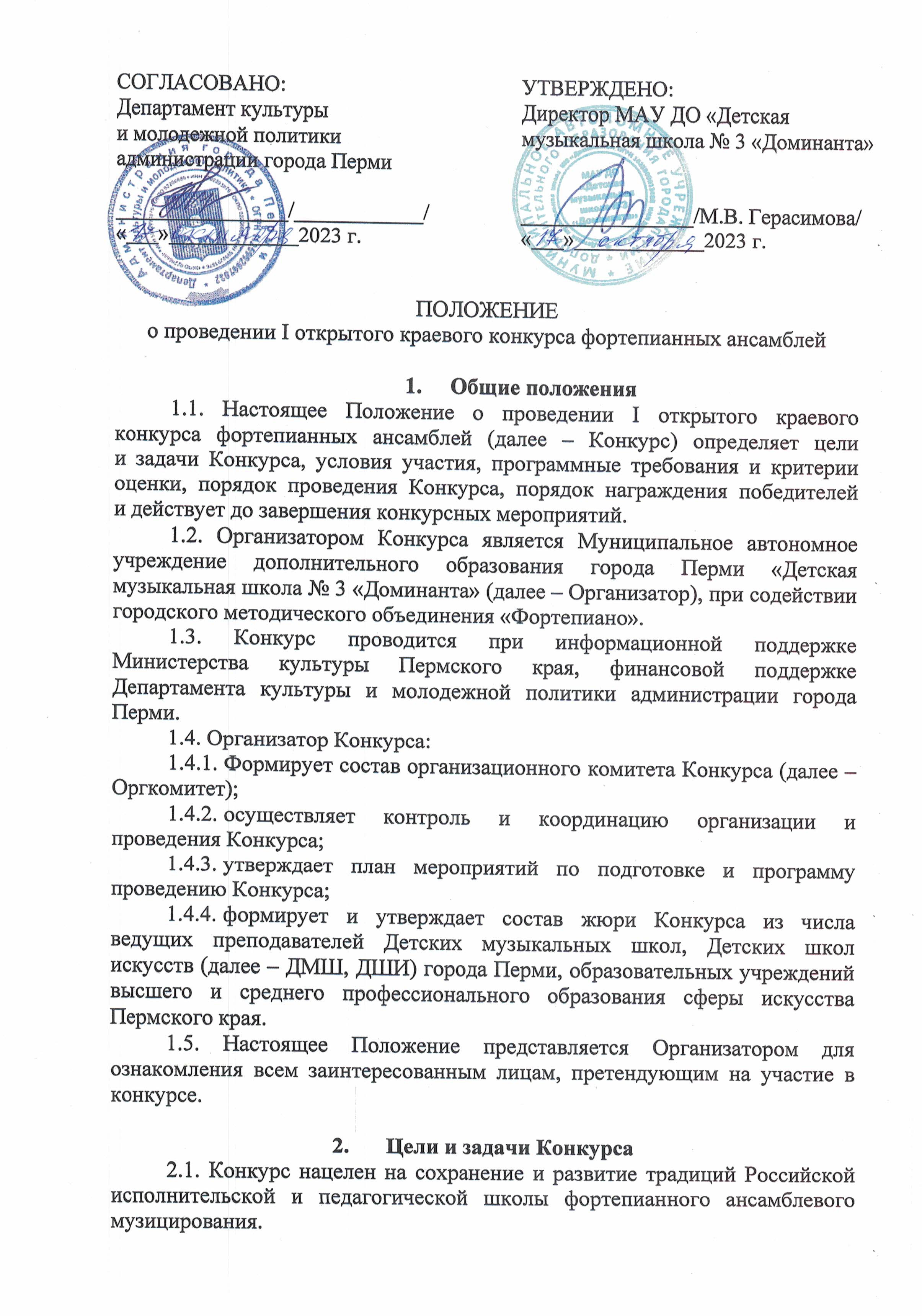 - формирование мотивации юных музыкантов к коллективному музицированию;- совершенствование исполнительского мастерства педагогов ДМШ и ДШИ;- приобретение учащимися опыта творческой деятельности и публичных выступлений;- приобщение учащихся к лучшим образцам мировой и отечественной музыкальной культуры.Сроки и место проведения Конкурса3.1. Конкурс проводится в II тура:- I тур – отборочный, проводится образовательными учреждениями;- II тур – городской.3.2. 18 февраля 2024 года – конкурсные прослушивания городского тура в концертном зале МАУ ДО «Детская музыкальная школа № 3 «Доминанта» по адресу: 614010 г. Пермь, Комсомольский проспект, 84.3.3. В период с 02 марта по 07 марта 2024 года – Гала-концерт с участием камерного оркестра «Орфей».Номинации Конкурса4.1. Конкурс проводится по трем номинациям:«Ученик – ученик»(в номинации принимают участие ансамбли учащихся ДМШ и ДШИ города Перми и Пермского края составом от 2-х до 8-ми человек);«Учитель – ученик»(в номинации принимают участие ансамбли учащихся и преподавателей ДМШ и ДШИ города Перми и Пермского края составом от 2-х до 8-ми человек);«Учитель-учитель»(в номинации принимают участие преподаватели ДМШ и ДШИ города Перми и Пермского края составом от 2-х до 8-ми человек).Условия участия в Конкурсе5.1. В Конкурсе могут принимать участие учащиеся и преподаватели ДМШ, ДШИ, учреждений дополнительного образования детей города Перми и Пермского края.5.2. Возрастные группы для номинации «Ученик – ученик»:I группа – младшая, возраст учащихся 6 – 9 лет;II группа – средняя, возраст учащихся 10 – 12 лет;III группа– старшая, возраст учащихся 13 – 16 лет;5.3. Возрастная группа ансамбля для номинации «Ученик – ученик» определяется по возрасту старшего участника.5.4. Возрастные группы для номинации «Учитель-ученик»: I группа – младшая, возраст ученика 9 – 10 лет;II группа – средняя, возраст ученика 11 – 12 лет;III группа – старшая, возраст ученика 13 – 16 лет;Возрастная группа для номинации «Учитель-ученик» определяется по возрасту ученика.5.5. Возраст участников определяется на день проведения конкурса.Программные требования и критерии оценки6.1. Программные требования:- исполнение наизусть двух разнохарактерных пьес;- в номинациях «Учитель-ученик» и «Учитель-учитель» возможно исполнение программы учителем по нотам.6.2. Критерии оценки:- художественная выразительность исполнения, - уровень владения техническими навыками,- качество игры в ансамбле, - эмоциональность, - артистизм,- слуховая культура, динамическая сбалансированность партий.Жюри КонкурсаОрганизатор формирует и утверждает состав Жюри Конкурса из числа ведущих преподавателей Детских музыкальных школ, Детских школ искусств города Перми, образовательных учреждений высшего и среднего профессионального образования Пермского края и Российской Федерации.Работу жюри возглавляет председатель жюри Конкурса, назначаемый Организатором.Определение победителей осуществляет жюри Конкурса по каждой номинации и в каждой возрастной группе по итогам прослушивания.Жюри осуществляет оценку выступлений участников Конкурса по 10-балльной системе.Определение победителей Конкурса осуществляется на основе объективной статистической обработки оценок жюри.Жюри Конкурса имеет право по своему усмотрению:- присуждать не все призовые места;- присуждать специальные призы.Решение Жюри окончательно и пересмотру не подлежит.Награждение победителей Конкурса8.1. Победители конкурса награждаются:- Дипломами лауреата I, II, III степени;- специальными дипломами;Участникам Конкурса, не занявшим призовые места, вручается Диплом за участие.8.2. Преподаватели, подготовившие лауреатов Конкурса, награждаются Благодарностями.9. Порядок проведения Конкурса9.1. Руководители образовательных учреждений, учащиеся которых изъявили желание принять участие в Конкурсе, в срок не позднее 
07 февраля 2024 года направляют Организатору:- заявку на участие;- документ, подтверждающий оплату вступительного взноса.9.2. Заявки принимаются Организатором в электронной форме заполнения по ссылке: ФОРМА ЗАЯВКИКонтактный телефон организатора: 8 (342) 281-04-03, электронный адрес: dominanta.konkurs@mail.ru9.3. Направляя заявку на участие в конкурсе, участник (законные представители) соглашается с требованиями проведения конкурса и дает свое согласие на обработку персональных данных, необходимых в рамках реализации конкурса, в соответствии с Федеральным законом от 27.07.2006 №152-ФЗ «О персональных данных».Оргкомитету предоставляется право осуществлять все действия (операции) с персональными данными, включая сбор, систематизацию, накопление, хранение, обновление, изменение, распространение (в том числе размещение в информационно-телекоммуникационной сети интернет) на сайте Организатора, социальных сетях Организатора, использование, обезличивание, блокирование, уничтожение данных, а также фото и видео съемки во время проведения Конкурса. Оргкомитет вправе обрабатывать персональные данные посредством внесения их в электронную базу данных, включения в списки (реестры) и отчетные формы, предусмотренные документами, регламентирующими предоставление отчетных данных (документов).9.4. Конкурсные выступления проводятся публично 18 февраля 2024 года.9.5. Регистрация участников 18 февраля 2024 года с 9-00.9.6. Начало конкурсных прослушиваний 18 февраля 2024 года с 10-00.9.7. Порядок выступления конкурсантов в каждой возрастной группе определяется датой рождения участников.9.8. По итогам конкурса 02 марта 2024 года планируется проведение Гала-концерта с камерным оркестром «Орфей». 9.9. Организатор оставляет за собой право вносить изменения 
в Порядок проведение конкурса в зависимости от эпидемиологической ситуации и т.д.10. Финансовые условия конкурса:10.1. Наличие и размер организационного взноса определяется и утверждается Организатором самостоятельно в соответствии с действующим законодательством.10.2. Организационный взнос за участие в Конкурсе оплачивается только на расчетный счет Организатора Конкурса.10.3. В случае отказа от участия в Конкурсе за 3 рабочих дня до даты проведения конкурсных прослушиваний, вступительный взнос не возвращается.